Martfű Város Alpolgármesterétől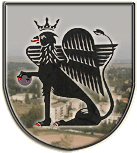 5435 Martfű, Szent István tér 1. Tel: 56/450-222; Fax: 56/450-853E-mail: titkarsag@ph.martfu.huMEGHÍVÓÉrtesítem, hogy Martfű Város Önkormányzatának Képviselő-testülete2015. június 24-én (szerda) 800 órai kezdettel rendkívüli ülést tart, melyre tisztelettel meghívom.Az ülés helye: Martfűi Polgármesteri Hivatal földszinti tanácskozó terme (5435 Martfű, Szent István tér 1.)Napirendi javaslat:Előterjesztés a hulladékgazdálkodási közszolgáltatásról szóló 9/2014.(IV.9.) önkormányzati rendelet módosítására.Előterjesztő: Gonda Istvánné alpolgármesterElőterjesztés a Körös-Tisza menti Önkormányzatok Hulladékrekultivációs Társulása Társulási megállapodás módosításának elfogadására. Előterjesztő: Gonda Istvánné alpolgármesterElőterjesztés A Szolnoki Kistérség Többcélú Társulásához történő csatlakozásra.Előterjesztő: Gonda Istvánné alpolgármesterEgyéb kérdések. Javaslat Martfű Város Közszolgálatáért Díj adományozására. Zárt ülésenElőterjesztő: Gonda Istvánné alpolgármesterMartfű, 2015. június 17.Gonda IstvánnéalpolgármesterValamennyi napirendi pont tárgyalásához meghívottak: Valamennyi képviselő helybenValamennyi intézményvezető helybenSzász Éva Polgármesteri Hivatal JegyzőjeHegedűsné Blaskó Anikó AljegyzőKontra Lajos irodavezetőBaloghné Juhász Erzsébet irodavezetőBoldog István országgyűlési képviselőMartfű Média